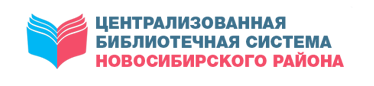 МКУ НОВОСИБИРСКОГО РАЙОНА «ЦБС»ЦЕНТР ПРАВОВОЙ ИНФОРМАЦИИПРАВОВОЙ ДАЙДЖЕСТВЫПУСК 7 (июль)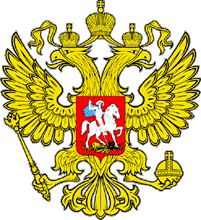 Дайджест содержит статьи по правовой тематике из периодических изданий, находящихся в фонде Центральной районной библиотекиКраснообск2019Выбирать или делегировать?Депутаты приняли в двух чтениях закон о местном самоуправленииТеперь муниципальные районы будут сами определять, каким образом формировать районные советы — делегировать или выбирать депутатов. Кроме того, новый закон определяет минимальное число представителей от каждого поселения.Напомним, что с этой законодательной инициативой выступили представители трех районов: Барабинского, Карасукского и Усть-Таркского. Стоит отметить, что федеральное законодательство позволяет отдать этот вопрос на усмотрение районов.— Речь идет о том, чтобы привести областной закон в соответствие с федеральным и предложить территориям в качестве альтернативы еще один способ формирования районных советов депутатов — к действующей системе муниципальных выборов добавить представительную схему, — пояснила председатель Совета народных депутатов Барабинского района Надежда Роор. — В качестве эксперимента в 2015 году в трех наших районах ввели такую схему. Мы довольны результатами и просим узаконить способ делегирования. Наши жители считают, что для нас лучше, если формирование Совета депутатов муниципального района будет происходить посредством делегирования, а не прямых выборов.Помимо способов формирования райсоветов, новый закон определяет численность депутатов. Так, теперь каждое поселение должно выдвинуть не менее двух представителей. Если число жителей превышает 5 тысяч человек, то депутатов будет трое, более 7,5 тысячи — четверо и так далее.Во время обсуждения законопроекта некоторые парламентарии высказали сомнения в том, как он будет реализовываться.— Перед тем как принимать закон, мы провели в Карасуке круглый стол с участием представителей исполнительной и законодательной власти, а также районных властей. Кроме того, законопроект обсудили на заседании комитета Заксобрания по государственной политике, законодательству и местному самоуправлению. В ходе таких обсуждений удалось выработать сбалансированное отношение к тому, как реализовывать данный законопроект, — ответил заместитель председателя Законодательного собрания Владимир Карпов.По мнению председателя Заксобрания Андрея Шимкива, вряд ли все районы области в ближайшее время перейдут на новый способ формирования своих советов депутатов, хотя у них и есть теперь такая возможность.— Много желающих перейти на эту систему пока не видно, — констатировал спикер областного парламента. — Между тем мы еще раз показали, что способны решать любой вопрос консолидированно. Возникали разногласия, депутаты от фракции КПРФ много вопросов задавали. Но результаты голосования показали, что мы нашли точки соприкосновения, решили вопрос, и, хотя и не единогласно, тем не менее закон принят. Мы сумели рассказать депутатам, что с принятием этого закона мы не только даем районам еще один вариант формирования представительного органа, но и сохраняем стабильность тех трех районов, в которых эта система уже работает.Инна ВолошинаВолошина, И. Выбирать или делегировать? / Инна Волошина // Советская Сибирь. – 2019, № 27 (27651) (03 июля). – С. 19Выплата на первого ребенкаГосударственная ежемесячная выплата в связи с рождением (усыновлением) первого ребенка выплачивается семьям Новосибирской области – всего с начала действия закона выплата назначена 7 838 семьям, в которых родился первый ребенок. Размер выплаты – 11 358 рублей. Выплата осуществляется в соответствии с Федеральным законом от 28.12.2017 № 418-ФЗ «О ежемесячных выплатах семьям, имеющим детей», который вступил в силу с 1 января 2018 года.  Ежемесячная выплата осуществляется женщине, родившей (усыновившей) первого ребенка, при следующих условиях: - гражданство Российской Федерации;  - постоянное проживание на территории Российской Федерации; - ребенок рожден (усыновлен) начиная с 1 января 2018 года и является гражданином Российской Федерации; - размер среднедушевого дохода семьи не превышает 1,5-кратную величину прожиточного минимума трудоспособного населения, установленную в субъекте Российской Федерации за второй квартал года, предшествующего году обращения за назначением ежемесячной выплаты. Размер прожиточного минимума трудоспособного населения в Новосибирской области в 2019 году составляет 17 422,50 руб.  С дополнительной информацией можно ознакомиться на сайте министерства труда и социального развития Новосибирской области. СПРАВКА Мероприятия осуществляются в соответствии с национальным проектом «Демография». Среди ключевых целей нацпроекта – увеличение суммарного коэффициента рождаемости. С перечнем необходимых для получения выплаты документов можно ознакомиться на сайте министерства труда и социального развития Новосибирской области. Получить консультацию специалиста можно по телефону горячей линии министерства 8-800-100-0082. Пресс-служба правительства НСОВыплата на первого ребенка // Приобская правда. – 2019, № 29 (9678) (17 июля). – С. 5Если с домом случилась бедаСегодня в рамках совместного проекта Уполномоченного по правам человека в НСО и газеты «Ведомости» мы рассказываем об особенностях оказания единовременной финансовой помощи гражданам на восстановление индивидуальных жилых домов, пострадавших в результате пожара, стихийного бедствия или чрезвычайной ситуации. Согласно Конституции Российской Федерации право граждан на жилище является основополагающим правом человека. В соответствии с Федеральными законами №131-ФЗ «Об общих принципах организации местного самоуправления в РФ» и №210-ФЗ «Об организации предоставления государственных и муниципальных услуг», а также Уставом города Новосибирска разработан Административный регламент предоставления муниципальной услуги по оказанию единовременной финансовой помощи гражданам на восстановление индивидуальных жилых домов, пострадавших в результате пожара, стихийного бедствия и чрезвычайной ситуации, утверждённый постановлением мэрии города Новосибирска от 11.03.2019 №835, устанавливающий порядок предоставления такой услуги.В соответствии с пунктом 1.3. Регламента правом на оказание услуги обладают граждане и члены их семей, если пострадавший в результате пожара, стихийного бедствия и чрезвычайной ситуации индивидуальный жилой дом находится (в случае его полной утраты — находился) в собственности и является (являлся) единственным жилым помещением.Процедура предоставления услуги от имени мэрии осуществляется управлением по жилищным вопросам мэрии города Новосибирска, администрациями районов города Новосибирска.Заявитель вправе обратиться в администрацию района, управление с заявлением об оказании единовременной финансовой помощи на восстановление индивидуального жилого дома не позднее 12 месяцев со дня его частичной либо полной утраты. Подать заявление можно в электронной форме с использованием «Единого портала государственных и муниципальных услуг» либо принести документы в МФЦ.Заявитель представляет следующие документы:заявление по образцу;документы, удостоверяющие личность заявителя и членов его семьи;документы, удостоверяющие личность и подтверждающие полномочия представителя заявителя (в случае если с заявлением обращается представитель заявителя);правоустанавливающие документы на индивидуальный жилой дом, права на который не зарегистрированы в Едином государственном реестре недвижимости;технический паспорт индивидуального жилого дома, принадлежащего заявителю на праве собственности (в случае если получение технического паспорта в рамках межведомственного информационного взаимодействия не представляется возможным, поскольку ранее технический учёт и техническая инвентаризация принадлежащего заявителю индивидуального жилого дома не производились и соответствующие сведения в распоряжении уполномоченных органов и подведомственных им организаций отсутствуют);реквизиты лицевого счёта, открытого на имя заявителя в кредитной организации;документы, подтверждающие получение согласия на обработку персональных данных.После принятия документов в течение пяти дней со дня завершения проверки при отсутствии оснований для отказа в предоставлении муниципальной услуги специалисты администрации составляют локальный сметный расчёт на проведение ремонтно-восстановительных работ на основании акта обследования индивидуального жилого дома (срок обследования 10 дней) и представляют его главе администрации, который в день представления подписывает сметный расчёт. Составление сметного расчёта производится по результатам обследования и на основании технического паспорта индивидуального жилого дома, исходя из степени разрушения дома и площади, подлежащей восстановлению.Решение о предоставлении единовременной финансовой помощи принимается управлением в течение 30 дней. В течение 15 дней со дня издания постановления денежные средства перечисляются на расчетный счёт заявителя.Общий срок предоставления данной муниципальной услуги составляет 55 дней со дня регистрации заявления.На территории муниципальных образований и городских округов Новосибирской области также оказывается такая мера социальной поддержки. За выплатой собственнику необходимо обращаться в администрацию по месту расположения жилого дома, пострадавшего в результате пожара, стихийного бедствия и чрезвычайной ситуации.Подача заявления возможна и в элект­ронной форме на «Едином портале государственных и муниципальных услуг».Необходимо отметить, что предоставляемые денежные средства носят целевой характер, то есть должны быть потрачены на восстановление и ремонт жилого помещения, являющегося для гражданина и (или) членов его семьи единственным жильём для постоянного проживания, принадлежащим на праве собственности.Что делать, если зарегистрированный по адресу нахождения жилого дома гражданин, на которого для предоставления услуги необходимо предоставить документы, удостоверяющие личность, и иные документы из перечня, отказывается предоставлять их собственнику жилого дома и тем самым чинит препятствия в получении им меры социальной поддержки?В случае невозможности предоставления документов по этой причине, а также по причине длительного непроживания гражданина по указанному адресу собственник вправе обратиться в суд с требованием о понуждении данного гражданина или признания его утратившим право пользования жилым помещением и снятии его с регистрационного учёта.Решение суда будет являться основанием для предоставления указанной выплаты.Если с домом случилась беда // Ведомости Законодательного Собрания Новосибирской области. – 2019, № 29 (1702) (18 июля). – С. 21За что мы платим?Жители области не согласны с новыми тарифами за вывоз мусораПрошу вас обратить внимание на новый беспредел наших областных чиновников: они решили навести порядок по оплате за вывоз мусора за счёт пенсионеров-льготников. Не было ни объявления в районной газете, ни какого другого сообщения, но вдруг у наших домов появились бочки для сбора мусора. Сосед сказал мне, что в коммунальном хозяйстве нужно заключать договор на вывоз мусора и ежемесячно платить 92 рубля 42 копейки. В сельсовете, куда я обратилась, ответили: да, такой закон! Говорю им: так у меня хозяйства никакого нет, откуда мусор? Всё, что горит, я в печке сожгу. За что платить?Мало того, что электроэнергия с нового года подорожала, так ещё стали квитанции на 46 рублей за мусор приносить. В соцзащите объяснили, что мне, как пенсионеру-льготнику, можно платить только 50% — 46 рублей 21 копейку. Денег мне не жалко, переживу, но где совесть у чиновников, придумавших этот закон. Прошу вас, разберитесь. Надежда ВЛАСЕНКО, жительница села Усть-Тарка, 85 лет.От редакции:— Надежда Фёдоровна, вы затронули одну из самых злободневных тем. И наши областные чиновники здесь ни при чём. Цифры, которые появились у вас в платёжке, — следствие нового федерального закона о вывозе и утилизации мусора. С 1 января 2019 года с каждого жителя области, проживающего в многоквартирном доме в Новосибирске, или в селе, как вы, стали собирать по 92 рубля 42 копейки в месяц (льготникам — 50%).Не платить, увы, нельзя, так как теперь вывоз мусора стал коммунальной услугой (как отопление, водоснабжение, электричество), и граждане обязаны своевременно вносить плату за неё. Причём не важно, заключали вы лично договор с региональным «мусорным» оператором или нет.Другое дело, что многие жители считают тариф за вывоз мусора завышенным, и, благодаря обращениям, в том числе и к депутатам Законодательного собрания, вопрос о пересмотре размера тарифа (в сторону понижения) сейчас активно обсуждается. Согласно расчётам каждый житель нашей области в среднем «производит» за год 2,38 кубометра мусора. Чтобы было понятнее и нагляднее, то вы одна должны ежемесячно, плотно и под завязку заполнять 200-литровую железную бочку. Даже в городе, где нет печек и много различных упаковок от продуктов, невозможно себе представить такое количество мусора от одного человека. А тем более в селе, где действительно большую часть отходов можно сжечь.Так что не областные чиновники и депутаты этот закон придумали, но, возможно, они в ближайшее время «придумают», как сделать тариф за вывоз мусора разумным и справедливым.За что мы платим? // Ведомости Законодательного Собрания Новосибирской области. – 2019, № 28 (1701) (11 июля). – С. 11Защита правПрокуратура Новосибирского района Новосибирской области защитила трудовые права гражданина.По результатам проверки прокурор района обратился в суд в интересах гражданина, осуществлявшего трудовую деятельность в СНТ «Ивушка-2». В ходе прокурорской проверки, а позже и в суде при рассмотрении иска прокурора подтверждено, что товарищество в нарушение действующего законодательства заключало со сторожем договоры оказания услуг. Помимо этого, в связи с невыплатой районного коэффициента, образовалась задолженность по заработной плате в размере 109 тыс. руб.19 июня 2019 года Новосибирский районный суд Новосибирской области согласился с доводами прокурора, исковое заявление удовлетворил, признал отношения трудовыми, обязал СНТ «Ивушка-2» внести сведения о приеме на работу в трудовую книжку, взыскал недополученную заработную плату, компенсацию за неиспользованный отпуск и компенсацию морального вреда в пользу гражданина.Вероника Авазова, помощник прокурора Новосибирского районаАвазова, В. Защита прав / Вероника Авазова // Новосибирский район – территория развития. – 2019, № 26 (263) (03 июля). – С. 4Знай законОбщество не может существовать без законов, регулирующих его жизнь. Общество постоянно меняется, а вместе с ним и сами законы. В рубрике «Знай закон» мы расскажем о последних изменениях в законодательстве. Коммунальные услуги С 1 июля 2019 года при оплате коммунальных услуг в Сбербанке взимается комиссия — от 1 до 3 процентов от суммы платежа за тепло, горячую и холодную воду, электричество. Данный процент — это оплата услуг банков и других учреждений, принимающих коммунальные платежи. Размеры комиссии зависят от способа расчета: 1 % от суммы платежа (до 500 рублей) — при безналичной оплате через устройства самообслуживания, интернет-банк «Сбербанк онлайн» и при оплате с помощью услуги «Автоплатеж»; 2 % от суммы платежа (от 20 до 2 000 рублей) — при оплате наличными через устройства самообслуживания; 2,5 % (до 1 500 рублей) — при безналичной оплате через кассу банка; 3 % от суммы платежа (от 30 рублей до 2 500 рублей) при оплате наличными через кассу банка. Маркировка товаров С 1 июля прекращен выпуск и импорт немаркированной табачной продукции. Отныне производители должны наносить уникальный Data Matrix код на продукцию. Благодаря уникальному шифру его нельзя будет подделать или скопировать. Стоимость кода — 50 копеек. Эта мера позволит приостановить контрабанду табачных изделий и контрафакта. Также в стране уже маркируют шубы, с 1 июля это стало обязательным и для обувной отрасли. Пособия Начиная с 1 июля неработающие родители и опекуны, которые воспитывают детей-инвалидов или заботятся об инвалидах первой группы с детства, будут получать повышенную ежемесячную выплату — 10 тыс. рублей. Ранее она составляла 5,5 тыс. Для тех, кто уже получает данную выплату, она будет пересчитана автоматически. Это позволит улучшить финансовое положение данной категории лиц. Строительство С 1 июля вступил в силу закон о проектном финансировании жилья. Отныне застройщик будет использовать для строительства собственные или заемные средства, а не деньги самих дольщиков. Те будут переводить их на эскроу-счета (один из видов банковского счета, отличительной особенностью которого является передача денег на хранение третьему лицу, то есть банку, до определенного момента), получить деньги застройщик сможет только после сдачи объекта в эксплуатацию. Тем самым огромная категория граждан будет защищена от недобросовестных застройщиков. Изменения, впрочем, не коснутся домов, готовых на 30 % и в которых продано не менее 10 % квартир. Ипотека С 31 июля начнет действовать закон об ипотечных каникулах. Отныне лицо, оказавшееся в трудной жизненной ситуации, сможет требовать от банка уменьшить либо остановить платежи на срок до полугода. Данная мера не позволит загнать человека в кредитную петлю. Подготовил Георгий ТитовТитов, Г. Знай закон / Георгий Титов // Новосибирский район – территория развития. – 2019, № 28 (265) (17 июля). – С. 4Как исправить реестровую ошибку?Сегодняшний материал нашего совместного с Уполномоченным по правам человека в Новосибирской области проекта «Имеете право» посвящён тому, что надо делать, если в документы о вашей недвижимости вкралась ошибка.В соответствии с Федеральным законом от 13.07.2015 №218-ФЗ «О государственной регистрации недвижимости» под реестровой ошибкой принято понимать:воспроизведённую в Едином государственном реестре недвижимости (ЕГРН) ошибку, содержащуюся в межевом плане, техническом плане, карте-плане территории или акте обследования, возникшую вследствие ошибки, допущенной лицом, выполнившим кадастровые работы;или ошибку, содержащуюся в документах, направленных в орган, осуществляющий государственный кадастровый учёт и государственную регистрацию прав, в данном случае Управление Росреестра по НСО (орган регистрации прав), иными лицами и (или) органами в порядке информационного взаимодействия, а также в ином порядке, установленном указанным Федеральным законом.Реестровая ошибка подлежит исправлению:по решению государственного регистратора прав в течение пяти рабочих дней со дня получения документов, в том числе в порядке информационного взаимодействия, свидетельствующих о наличии реестровых ошибок и содержащих необходимые для их исправления сведения;либо на основании вступившего в законную силу решения суда об исправлении реестровой ошибки.Важно знать: исправление реестровой ошибки осуществляется, если такое исправление не влечёт за собой прекращение, возникновение, переход зарегистрированного права на объект недвижимости.Если есть основания полагать, что исправление реестровой ошибки может причинить вред или нарушить законные интересы правообладателей или третьих лиц, которые полагались на соответствующие записи, содержащиеся в ЕГРН, такое исправление производится только по решению суда.Согласно ст. 61 ФЗ №218, уведомления об исправлении реестровой ошибки направляются органом регистрации прав правообладателям в течение трёх рабочих дней со дня внесения соответствующих изменений в ЕГРН.Орган регистрации прав не позднее рабочего дня, следующего за днём принятия данного решения, направляет его заинтересованным лицам или в соответствующие органы для исправления ошибки. Суд по требованию любого лица или любого органа, в том числе органа регистрации прав, вправе принять решение об исправлении реестровой ошибки в описании местоположения границ земельных участков.По истечении шести месяцев со дня направления лицам решения о необходимости устранения реестровой ошибки в сведениях ЕГРН о местоположении границ земельного участка орган регистрации прав вправе внести изменения в сведения ЕГРН о местоположении границ и площади такого земельного участка без согласия его правообладателя.Изменение в ЕГРН сведений о местоположении границ земельного участка при исправлении реестровой ошибки осуществляется органом регистрации прав с учётом сведений, содержащихся в правоустанавливающих документах, с использованием картографической основы. При этом площадь земельного участка после изменения сведений о местоположении границ земельного участка в связи с исправлением реестровой ошибки может отличаться от площади земельного участка, сведения о которой содержатся в ЕГРН, не более чем на 5%.Таким образом, допущенная реестровая ошибка в части местоположения границ земельного участка может быть исправлена на основании заявления правообладателя с приложением документов, свидетельствующих о наличии реестровых ошибок и содержащих необходимые для их исправления сведения — Межевой план с актом согласования нового местоположения границ земельного участка с кадастровым номером.Все споры, возникающие в связи с исправлением реестровой ошибки, рассматриваются в суде.В случае возникновения спора о границах смежных земельных участков основанием для исправления кадастровой ошибки будет выступать вступившее в законную силу решение суда об исправлении реестровой ошибки.Сдать документы на государственную регистрацию и кадастровый учёт граждане могут в МФЦ, а если недвижимость находится за пределами Новосибирской области — в филиале ФГБУ «Федеральная кадастровая палата Федеральной службы государственной регистрации, кадастра и картографии» по Новосибирской области.Получить информацию об адресах МФЦ, о необходимых документах, порядке и сроке получения услуг можно на сайте Росреестра www.rosreestr.ru или сайте МФЦ www.mfc-nso.ru.Адрес Росреестра для почтовой корреспонденции: 630091, г. Новосибирск, ул. Державина, 28.Как исправить реестровую ошибку? // Ведомости Законодательного Собрания Новосибирской области. – 2019, № 30 (1703) (25 июля). – С. 21Как получить новую справку, подтверждающую инвалидностьНовая справка, подтверждающая факт установления инвалидности, выдается федеральным государственным учреждением медико-социальной экспертизы в случае изменения фамилии, имени, отчества, даты рождения гражданина, признанного инвалидом. Справка выдается по заявлению инвалида или его законного представителя в учреждение медико-социальной экспертизы по месту жительства на основании акта освидетельствования, в соответствии с которым ему была установлена инвалидность.Учреждение медико-социальной экспертизы оформляет новый акт освидетельствования и протокол без дополнительного освидетельствования инвалида, в которых делает запись о выдаче новой справки.В случае утраты или порчи справки федеральные государственные учреждения медико-социальной экспертизы по месту жительства (по месту пребывания, по месту нахождения пенсионного дела инвалида, выехавшего на постоянное жительство за пределы Российской Федерации) выдают дубликат справки по заявлению инвалида. При этом в заявлении указываются обстоятельства утраты справки и место ее выдачи.Дубликат справки выдается учреждением медико-социальной экспертизы без дополнительного освидетельствования инвалида на основании акта освидетельствования, в соответствии с которым была выдана утраченная справка, или на основании копии выписки, подлинник которой хранится в органе, осуществляющем пенсионное обеспечение.Как получить новую справку, подтверждающую инвалидность // Ведомости Законодательного Собрания Новосибирской области. – 2019, № 28 (1701) (11 июля). – С. 20Новосибирцы могут сообщить о фактах коррупции через SMSВ целях противодействия коррупции в правительстве Новосибирской области решили внедрить новые каналы, по которым граждане могут сообщить о возможных фактах коррупции. Кроме личного приема, традиционного письменного обращения или формата видеоконференцсвязи, теперь сообщить о взяточничестве можно посредством SMS, аудио- и видеосообщений.Автоматизированный комплекс по приему сообщений, которые обрабатываются в реальном времени, уже работает в правительстве Новосибирской области, региональных органах власти, а также администрациях муниципальных районов и городских округов. До конца года к нему планируют подключить все администрации сельских и городских поселений. Номера телефонов, на которые можно направлять такие сообщения, есть на сайтах соответствующих органов власти.Новосибирцы могут сообщить о фактах коррупции через SMS // Ведомости Законодательного Собрания Новосибирской области. – 2019, № 27 (1700) (04 июля). – С. 2Отменить нельзя отрегулироватьПочему «серые» схемы в обращении с лесом работают бесперебойно и как заставить действовать закон, за исполнение которого никто не несёт ответственности, разбирались депутаты аграрного комитета Законодательного собрания.Одним из ключевых положений Закона Новосибирской области №130 «О порядке и нормативах заготовки гражданами древесины для собственных нужд в НСО» до сих пор является возможность для любого гражданина области получить определённое количество древесины на строительство или ремонт индивидуального жилья и хозяйственных построек по очень доступной цене — порядка 100 рублей за кубометр. Недавно выяснилось, что это положение закона практически не работает.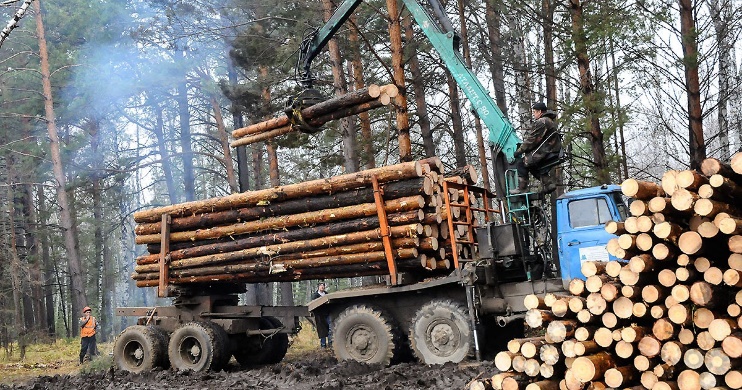 Леса «налево»Вопросы о лесе и отпуске древесины населению — будь то дрова, «кругляк» или пиломатериал — на заседаниях комитета по аграрной политике, природным ресурсам и земельным отношениям обсуждаются регулярно и порой даже продуктивно. Но только «порой» — потому что Лесной кодекс РФ, регламентирующий большинство вопросов в сфере лесных отношений, — закон весьма сложный, местами запутанный и с трудом поддающийся корректировке. Сигналы о проблемах в реализации кодекса из регионов приходят, но прислушиваются к ним редко и не сразу. Яркий пример — ситуация с валежником: вроде бы в кои веки дали людям маленькое послабление, но и здесь всё так закрутили, что на местах до сих пор толком разобраться не могут. На июньском заседании комитета если и не грянул гром, то прозвучал очень громкий и тревожный звонок. Министр природных ресурсов и экологии Новосибирской области Андрей Даниленко предложил отменить положение о выделении 100 кубометров древесины на строительство и реконструкцию жилья. Предложение было столь радикальным, что депутаты заксобрания, естественно, приняли его без энтузиазма. Ответом стало предложение разобраться, а для этого создать рабочую группу под руководством председателя аграрного комитета Олега Подоймы. С другой стороны, и министра можно понять: анализ, проведённый в регионе с 2014 по 2018 годы, показал: от 80 до 90% древесины, предназначающейся для строительства, в результате уходит на рынок, и за счёт этого обогащаются не только лесные коммерсанты, но и те люди, которым эта льгота была предоставлена. Рабочая группа, собравшаяся 27 июня на первое заседание, начала разбирать проблему с азов. И там оказалось много интересного…Арифметика «обмана»Областной закон №130 предполагает выделение гражданам трёх видов льготной древесины: дрова, на ремонт жилья (30 кубометров) и, собственно, те самые 100 кубов на строительство и реконструкцию. Дрова — это огромная тема, требующая отдельного разбирательства, но вкратце ситуация выглядит так. В зависимости от метража дома, человеку положено определённое количество дров практически даром — рублей 25—30 за кубометр. Все цены на льготную древесину утверждаются областным департаментом по тарифам и не могут меняться. Но есть два больших «но»… Во-первых, в сёлах мало кто топит только дровами — используют в основном уголь, и, к примеру, из положенных человеку 20 кубометров дров, ему реально на зиму хватает пяти-шести. Во-вторых, лес-то тебе государство выделило, но он далеко, его нужно спилить, избавить от сучков, вывезти, распилить на чурки и расколоть. Осуществить от и до весь комплекс работ простой человек не может, поэтому он обращается к профессионалам — арендаторам, предпринимателям, людям, владеющим техникой и навыками. Это, безусловно, увеличивает стоимость кубометра дров, но в данном случае важны даже не деньги (хотя в селе люди очевидно не слишком богаты), а весь сопутствующий набор хлопот, сопровождающий этот процесс. Поэтому человек и коммерсант охотно идут на сделку, устраивающую абсолютно всех: человеку привозят необходимый объём уже поколотых дров, а всё остальное уходит на рынок по рыночной же цене — от 1 000 рублей за кубометр.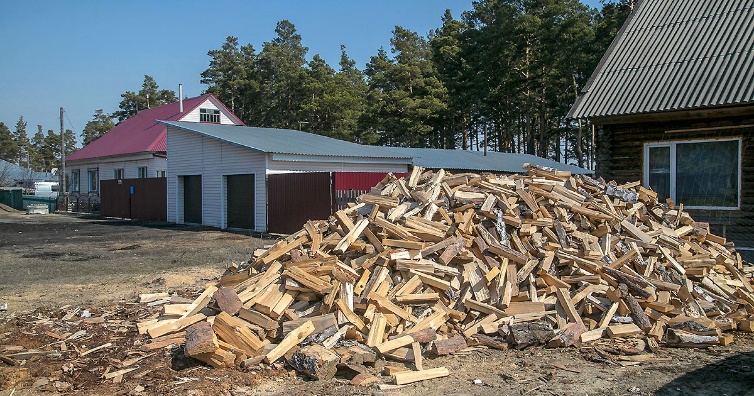 Но при этой схеме, по крайней мере, человек ничего не зарабатывает, а вот 100 кубометров, выделяемые на строительство дома, позволяют извлечь выгоду всем участникам процесса.Человек, собирающийся строить дом (необходимы земельный участок и разрешение на строительство), покупает у государства 100 кубометров по 100 рублей. Итого — 10 тысяч. По закону он не может отчуждать древесину для собственных нужд (продавать, передавать или дарить), но штраф за это всего лишь в 7-кратном размере. Это не пугает никого, потому что к счастливому обладателю 100 кубов уже стоит очередь из предпринимателей, которые легко отдадут за этот кругляк по 2 500 рублей за кубометр, затем его переработают в пиломатериал и продадут ещё дороже. И даже если тебя поймали и оштрафовали, что происходит крайне редко, то 250 тысяч рублей от продажи леса «налево» с лихвой компенсируют 70 тысяч штрафа. Не говоря уже о 10 тысячах реальной стоимости древесины.Дьявол — в деталяхСлово «обман» в предыдущем подзаголовке не случайно взято в кавычки: фактически всё в рамках закона, и закон, в целом, вроде бы неплох, но дьявол, как всегда, кроется в деталях. И на заседании комитета, и на рабочей группе депутаты резонно вопрошали: но если лес выделяется на ремонт дома, то как можно не проконтролировать — сделано это или нет? И снова всё непросто. На удивление, ни Лесной кодекс РФ, ни наш областной закон, во многом разработанный с учётом федерального законодательства, не определяют ответственных за его выполнение. НИ-КО-ГО! Полномочия, а точнее их отсутствие, распределены так, что после получения льготы, читай — 100 кубометров, человека просто подталкивают к тому, чтобы стать нарушителем. Минприроды работает по отпуску леса и охране, в полиции большой недокомплект, да и правонарушение в этой сфере сложно выявить, прокуратура тем более вроде как ни при чём — заявлений и обращений нет и быть не может.Здравое предложение высказал председатель Совета депутатов Сузунского района Андрей Севрюженко, предложивший контроль за дальнейшим использованием как дровяной, так и деловой льготной древесины, выделяемой для личных нужд граждан, отдать на уровень муниципалитетов. Он знает, о чём говорит: около 90% людей, стоящих в области в очереди на получение 100 кубометров леса на строительство, реально проживают или подали заявления в Сузунском районе.— Отменив эту норму, мы заметно снизим темпы частного строительства в области, — отметил Севрюженко. — Люди ведь строят, и хотят строить, просто когда до них доходит очередь, дом уже возведён, и те 100 кубометров, которые он наконец-то получает, только и остаётся что продать по рыночной цене. Может быть, стоит подумать о выдаче этого леса частями, по мере реального возведения дома, или найти какие-то другие механизмы, но если кто и должен за этим следить, то только местная власть, которая рядом и может контролировать ситуацию.Ремарка Севрюженко заслуживает особого внимания в той части, что получить лес на строительство действительно можно не так быстро — порой это занимает и три года, и пять лет. А если у тебя есть и участок, и разрешение, и ты действительно решил строить, то возьмёшь и построишь. И неважно из чего: кирпич, сибит, да хоть итальянский мрамор. Просто в конце вместо 10 тысяч выплаченных государству, ты получишь 250 тысяч. И всё честно, всё — по закону!Назад дороги нетНакал страстей и многообразие предложений на заседании рабочей группы зашкаливали. Получить ответ на один из главных русских вопросов так и не удалось, зато все смогли узнать, чего делать не нужно. Представитель областной прокуратуры чётко и недвусмысленно дал понять, что отмена даже одного из положений нашего областного закона сейчас невозможна — это будет прямым противоречием федеральному законодательству. Насчёт ужесточения штрафов за отчуждение леса для личных нужд также необходимо решать наверху. Но была и приятная новость: в компетенции региона остаётся право определять очерёдность получения леса и категории граждан, которые могут пользоваться приоритетом. Сейчас и погорельцы, и многодетные семьи — те, кого депутаты предлагали оставить в любом случае, стоят в общей очереди, но им можно помочь и вывести за скобки. Что делать с остальными, как весь этот процесс контролировать, и кто за что будет отвечать, предстоит обсуждать на следующих заседаниях рабочей группы.Виталий ЗЛОДЕЕВ КОММЕНТАРИЙОлег ПОДОЙМА, председатель комитета заксобрания по аграрной политике, природным ресурсам и земельным отношениям:— Собрались мы по одному вопросу, а вскрылся целый пласт проблем, по которым в данный момент нет очевидного решения. Однако радует сам факт того, что это положение областного закона нельзя отменить — депутаты с самого начала предлагали избегать кардинальных решений и не лишать помощи нуждающиеся категории граждан и тех, кто действительно использует древесину для личных нужд. Несмотря на начавшиеся парламентские каникулы рабочая группа не уходит в отпуск. Наоборот, я уверен, что мы соберёмся в самое ближайшее время, чтобы выслушать уже конкретные и конструктивные предложения по тому, как нам избавиться от «серых» схем в вопросах оборота древесины. Раз уж положение закона нельзя отменить, то его нужно отрегулировать так, чтобы оно было реально действующим и работающим на развитие региона, на жилищное строительство в сельской местности.Злодеев, В. Отменить нельзя отрегулировать / Виталий Злодеев // Ведомости Законодательного Собрания Новосибирской области. – 2019, № 27 (1700) (04 июля). – С. 4Пенсионные новеллы: ПФР ответил на новые вопросыВ текущем году Пенсионный фонд России начал реализовывать целый спектр новых законов, в связи с чем у граждан стали возникать различные вопросы, касающиеся реализации их пенсионных прав.В отделении ПФР по Новосибирской области состоялась очередная прямая линия, посвященная пенсионным новеллам. «Советская Сибирь» в 2018 году публиковала ответы сотрудников Пенсионного фонда в рубрике «Вырежи и сохрани». Предлагаем продолжить традицию, поскольку эта информация может пригодиться читателям предпенсионного возраста в дальнейшем, когда наступит время оформлять документы для выхода на заслуженный отдых.В июне на прямую линию ПФР дозвонились 80 жителей областного центра и сельских районов. Публикуем часто задаваемые вопросы и ответы на них в трех номерах нашей газеты.— Здравствуйте! Мне в июне исполняется 55 лет. Могу ли я обратиться за установлением пенсии, или пенсия мне будет назначена только в следующем году в связи с повышением пенсионного возраста?Для граждан, которые достигают прежнего пенсионного возраста (55 лет для женщин, 60 лет для мужчин) в 2019 году, вводится специальная льгота, которая позволит им выйти на пенсию на шесть месяцев раньше нового пенсионного возраста. Таким образом, тем, кто достиг указанного возраста в первом полугодии текущего года, страховая пенсия по старости может быть установлена в его втором полугодии — в возрасте 55 с половиной и 60 с половиной лет для женщин и мужчин соответственно.В вашем случае право на пенсию возникнет в декабре текущего года при соблюдении остальных необходимых условий (кроме достижения возраста) для установления страховой пенсии по старости на общих основаниях — 10 лет страхового стажа и 16,2 пенсионного коэффициента. Кстати, все заработанные до 2015 года пенсионные права не исчезли: они переведены в пенсионные баллы и зафиксированы на вашем лицевом счете в системе ПФР.Заявление об установлении пенсии можно подать в электронном виде — через «Личный кабинет» на сайте ПФР. Если потребуются какие-либо документы, специалист Пенсионного фонда сообщит вам через «Личный кабинет».— Добрый день! Разъясните, пожалуйста, порядок выхода на пенсию для педагогов. Если требуемый стаж не изменился, то когда нужно обращаться за пенсией, если этот стаж уже выработан?У педагогических и медицинских работников сохраняется право на досрочные пенсии, и повышения требований по специальному стажу для них действительно не предусмотрено. Для педагога это 25 лет; для медика — 25 лет, если он работал в сельской местности, и 30 лет, если работал в городе либо и в городе, и в селе.Однако для данных категорий вводится отложенный срок выхода на пенсию при выработке выслуги лет — на пять лет. Эта отсрочка будет увеличиваться до пяти лет и вводиться поэтапно. Все зависит от того, когда произойдет выработка необходимого льготного стажа. Например, если педагог выработает стаж в 25 лет в 2019 году, то право на досрочную пенсию у него возникнет через шесть месяцев после этого, а если в 2020 году — через 1,5 года. Когда переходный период закончится, обратиться за назначением досрочной страховой пенсии по старости педагог сможет только через пять лет после выработки спецстажа.Продолжение — в № 29 от 17 июля 2019 года.Пенсионные новеллы: ПФР ответил на новые вопросы // Советская Сибирь. – 2019, № 28 (27652) (10 июля). – С. 22Пенсионные новеллы: ПФР отвечаетПродолжение. Начало в № 28Продолжаем публиковать ответы на вопросы, заданные жителями Новосибирской области в ходе прямой телефонной линии, которую региональное отделение ПФР провело в июне.Если у вас есть вопросы, ответы на которые еще не прозвучали, можете прислать их в редакцию по адресу 630048, г. Новосибирск, ул. Римского-Корсакова, 22, «Советская Сибирь», или по электронной почте sovsibir@sovsibir.ru с пометкой «Вопрос ПФР». Ваша ситуация может быть сугубо индивидуальной или же типовой, но в любом случае комментарий специалиста окажется полезен и другим нашим читателям.— Я жила и работала в селе, а сейчас переехала в город. Мне будет сделан перерасчет за сельский стаж?Речь идет о повышении с 1 января фиксированной выплаты на 25 процентов неработающим пенсионерам, имеющим страховой стаж работы в сельскохозяйственной сфере не менее 30 лет. Данный перерасчет касается только пенсионеров, проживающих в сельской местности. Если вы зарегистрированы не в сельской местности, то данный перерасчет произведен не будет. Под сельской местностью понимаются села, поселки, деревни. Рабочие поселки не относятся к сельской местности.— Являюсь получателем социальной пенсии по III группе инвалидности. Получал социальную доплату к пенсии, затем устроился на работу, и мне доплачивать прекратили. В настоящее время не работаю. Мне возобновят выплату ФСД?Социальная доплата к пенсии до прожиточного минимума пенсионера в регионе производится только неработающим пенсионерам, поэтому при трудоустройстве пенсионера выплата прекращается. Если пенсионер прекращает работу, а его совокупный доход ниже 8 814 рублей в месяц, выплата будет возобновлена. Вам необходимо обратиться в территориальный орган ПФР, где находится ваше пенсионное дело, с трудовой книжкой. Социальную доплату возобновят со дня, следующего за днем увольнения.— Я 1966 года рождения. Когда у меня возникнет право на пенсию? (Звонок от женщины)Изменение пенсионного возраста будет проходить поэтапно, то есть в течение нескольких лет. В вашем случае, если речь идет о страховой пенсии по старости на общих основаниях, право возникнет в 2024 году в возрасте 58 лет.Напомним, что достижение пенсионного возраста является не единственным необходимым условием для установления страховой пенсии по старости. Нужен еще определенный стаж и определенная сумма заработанных пенсионных коэффициентов. На 2024 год эти показатели должны быть следующие: необходимо не менее 15 лет страхового стажа и не менее 28,5 пенсионного коэффициента. Сюда входят и так называемые нестраховые периоды, в том числе периоды ухода за детьми.Продолжение в номере 30 от 24 июля 2019 года.Пенсионные новеллы: ПФР отвечает // Советская Сибирь. – 2019, № 29 (27653) (17 июля). – С. 21Пенсионные новеллы: ПФР ответил на новые вопросыОкончание. Начало в № 28, 29Продолжаем публиковать ответы на вопросы, заданные жителями Новосибирской области в ходе прямой телефонной линии, которую региональное отделение ПФР провело в июне.Если у вас есть вопросы к фонду, вы можете их прислать в редакцию по адресу 630048, г. Новосибирск, ул. Римского-Корсакова, 22, «Советская Сибирь», или по электронной почте sovsibir@sovsibir.ru с пометкой «Вопрос ПФР». Ваша ситуация может быть индивидуальной или типовой, но в любом случае комментарий специалиста будет полезен и другим нашим читателям.— Мне назначили пенсию в марте и доплачивают до 8 814. У многих получателей социальной доплаты к пенсии произошло увеличение пенсии в мае, но не у всех. Почему?В мае граждане, которым начисляется социальная доплата к пенсии, получили выплаты в новом размере — в связи с проведенными по новым правилам индексациями пенсии и ЕДВ с учетом прожиточного минимума пенсионера согласно Федеральному закону № 49 от 1 апреля. Плюс осуществлена доплата, так как данный закон распространяет свое действие на индексации пенсий и ЕДВ с 1 января 2019 года.Напомним, что индексация страховых пенсий произошла с 1 января, социальных — с 1 апреля, а с 1 февраля были проиндексированы ежемесячные денежные выплаты федеральным льготникам. Таким образом, прибавку к пенсии в результате вступивших в силу изменений получили неработающие получатели любого вида страховой пенсии, которым по состоянию на 31 декабря 2018 года была установлена социальная доплата, и социальной пенсии — по состоянию на 31 марта текущего года.Если страховая пенсия была установлена в марте текущего года, то новый механизм индексации ее коснется при следующей индексации, которая запланирована на 1 января 2020 года. Прибавка в результате индексации теперь будет выплачиваться сверх величины прожиточного минимума пенсионера.— В мае 2020 года мне исполнится 55 лет, имею стаж 39 лет. Могу ли я обратиться за назначением пенсии в возрасте 55 лет?Действительно, новый пенсионный закон установил льготную пенсию за большой стаж.Под большим стажем подразумевается страховой стаж не менее 42 лет у мужчин и 37 лет у женщин. В таком случае страховая пенсия по старости может назначаться на два года раньше достижения нового пенсионного возраста, но не ранее достижения возраста 60 и 55 лет (соответственно для мужчин и женщин). Таким образом, при достижении возраста 55 лет в мае 2020 года право на пенсию у женщины на общих основаниях наступит по достижении возраста 56 с половиной лет в ноябре 2021 года, а при наличии страхового стажа 39 лет женщина имеет право на досрочный выход на пенсию по старости при достижении возраста 55 лет.Однако следует учесть, что при исчислении страхового стажа для назначения страховой пенсии по старости в него включаются периоды работы и иной деятельности, которые выполнялись на территории Российской Федерации, при условии, что за эти периоды начислялись и уплачивались взносы в ПФР, а также период получения пособия по обязательному социальному страхованию в связи с временной нетрудоспособностью (например, больничный). А так называемые нестраховые периоды (например, уход за детьми или нетрудоспособными) в этот стаж не засчитываются.— Я работала всю жизнь на птицефабрике, но моей должности нет в списке должностей и профессий, на основании которых увеличивали пенсии селянам. Поэтому мне перерасчет не сделали, но сказали, что список профессий будет расширен. Так ли это?Действительно, в 30 лет стажа на селе засчитывается не любая работа, а только на определенном производстве — растениеводстве, животноводстве, рыбоводстве. Постановлением Правительства РФ утвержден список работ, производств, профессий, должностей и специальностей сельского хозяйства, в соответствии с которым специалистами органов ПФР и устанавливается повышенная фиксированная выплата селянам.В данный момент на основании обращений граждан данный список дорабатывается, и уже подготовлен проект постановления Правительства РФ. После его принятия специалисты Пенсионного фонда пересмотрят пенсионные дела граждан, профессии (должности) которых включены в новый список. Также Министерство труда и социальной защиты РФ по представлению Министерства сельского хозяйства и по согласованию с Пенсионным фондом может устанавливать тождество работ, производств, профессий, должностей, специальностей, предусмотренных утвержденным списком, если какие-либо сельскохозяйственные работы, производства, профессии, должности и специальности имели иные наименования.Пенсионные новеллы: ПФР ответил на новые вопросы // Советская Сибирь. – 2019, № 30 (27654) (24 июля). – С. 23Порядок перевода жилого помещения в нежилоеКто принимает решение о переводе жилых помещений в нежилые? В соответствии со ст. 23 Жилищного кодекса РФ такое решение принимает орган местного самоуправления. Жилищным кодексом РФ предусмотрены ограничения, связанные с переводом помещений: • перевод жилого помещения в нежилое помещение не допускается, если доступ к переводимому помещению невозможен без использования помещений, обеспечивающих доступ к жилым помещениям, или отсутствует техническая возможность оборудовать такой доступ к данному помещению; если переводимое помещение является частью жилого помещения либо используется собственником данного помещения или иным гражданином в качестве места постоянного проживания; если право собственности на переводимое помещение обременено правами каких-либо лиц. С 08.06.2019 в связи с вступлением в силу изменений законодательства в помещение после его перевода из жилого помещения в нежилое помещение должна быть исключена возможность доступа с использованием помещений, обеспечивающих доступ к жилым помещениям; • перевод квартиры в многоквартирном доме в нежилое помещение допускается только в случаях, если такая квартира расположена на первом этаже указанного дома или выше первого этажа, но помещения, расположенные непосредственно под квартирой, переводимой в нежилое помещение, не являются жилыми; • перевод жилого помещения в нежилое помещение в целях осуществления религиозной деятельности не допускается; • перевод нежилого помещения в жилое помещение не допускается, если такое помещение не отвечает установленным требованиям или отсутствует возможность обеспечить соответствие такого помещения установленным требованиям либо если право собственности на такое помещение обременено правами каких-либо лиц. С 09.06.2019 Жилищным кодексом РФ установлен новый пакет документов, необходимый для перевода жилого помещения в нежилое помещение, который собственник соответствующего помещения или уполномоченное им лицо должен предоставить в администрацию муниципального образования по месту нахождения переводимого помещения непосредственно либо через многофункциональный центр предоставления государственных и муниципальных услуг: 1. заявление о переводе помещения; 2. правоустанавливающие документы на переводимое помещение (подлинники или засвидетельствованные в нотариальном порядке копии); 3. план переводимого помещения с его техническим описанием (в случае, если переводимое помещение является жилым, технический паспорт такого помещения); 4. поэтажный план дома, в котором находится переводимое помещение; 5. подготовленный и оформленный в установленном порядке проект переустройства и (или) перепланировки переводимого помещения (в случае, если переустройство и (или) перепланировка требуются для обеспечения использования такого помещения в качестве жилого или нежилого помещения); 6. протокол общего собрания собственников помещений в многоквартирном доме, содержащий решение об их согласии на перевод жилого помещения в нежилое помещение; 7. согласие каждого собственника всех помещений, примыкающих к переводимому помещению, на перевод жилого помещения в нежилое помещение. До 09.06.2019 вместе с заявлением не надо было предоставлять протокол общего собрания и согласие каждого собственника. С целью соблюдения прав собственников жилых помещений законодатель ужесточил требования к переводу жилых помещений в нежилые. Перевод жилого помещения в нежилое является муниципальной услугой, которая предоставляется в соответствии с административным регламентом, принятым органом местного самоуправления. В случае нарушения прав заявителя при предоставлении муниципальной услуги жалобу необходимо подавать в соответствии с требованиями ст. 11.1, ст. 11.2 Федерального закона от 27.07.2010 № 210-ФЗ «Об организации предоставления государственных и муниципальных услуг». Н. В. Очирова, помощник прокурора Новосибирского районаОчирова, Н. В. Порядок перевода жилого помещения в нежилое / Н. В. Очирова // Новосибирский район – территория развития. – 2019, № 29 (266) (24 июля). – С. 10Превращаем дачу в домКак признать садовый дом жилым и прописаться в нём?Уважаемая редакция! Дачные участки, согласно закону, делятся на два типа: на которых имеются только хозяйственные постройки и участки с домами, в которых можно прописаться. К какому типу относятся участки с садовыми домиками, пригодными для жилья с апреля по октябрь, и можно ли их узаконить для того, чтобы в них прописаться? (Ольга Д., Новосибирск)На вопрос отвечают юристы, сотрудники аппарата Уполномоченного по правам человека в Новосибирской области.С 1 января 2019 года вступил в силу Федеральный закон от 29.07.2017 №217-ФЗ «О ведении гражданами садоводства и огородничества для собственных нужд и о внесении изменений в отдельные законодательные акты Российской Федерации». Федеральный закон от 15.04.1998 №66-ФЗ «О садоводческих, огороднических и дачных некоммерческих объединениях граждан» утратил силу.Новый федеральный закон определил такие понятия, как садовый земельный участок, огородный земельный участок, хозяйственные постройки, имущество общего пользования, земельные участки общего назначения, взносы.Порядок перевода садовых домов в жилые дома и наоборот утверждён Постановлением Правительства РФ от 28.01.2006 №47 «Об утверждении Положения о признании помещения жилым помещением, жилого помещения непригодным для проживания, многоквартирного дома аварийным и подлежащим сносу или реконструкции, садового дома жилым домом и жилого дома садовым домом».Определено, что садовый дом признаётся жилым домом и жилой дом — садовым домом на основании решения органа местного самоуправления муниципального образования, в границах которого расположен дом.Чтобы ваш садовый дом признали жилым, вам как его собственнику надо представить в уполномоченный орган местного самоуправления следующие документы:а) заявление;б) выписку из ЕГРН об основных характеристиках и зарегистрированных правах на объект недвижимости либо правоустанавливающий документ на дом в случае, если право собственности не зарегистрировано в ЕГРН, или нотариально заверенную копию такого документа;в) заключение по обследованию технического состояния объекта, подтверждающее соответствие садового дома требованиям к надёжности и безопасности, установленным статьями 5, 8 и 10 Федерального закона от 30.12.2009 №384-ФЗ «Технический регламент о безопасности зданий и сооружений», выданное индивидуальным предпринимателем или юридическим лицом, которые являются членами саморегулируемой организации в области инженерных изысканий (в случае признания садового дома жилым домом);г) в случае, если садовый или жилой дом обременён правами третьих лиц, нотариально удостоверенное согласие указанных лиц на признание садового дома жилым домом или жилого дома садовым.Решение уполномоченным органом местного самоуправления должно быть принято в срок не более 45 календарных дней со дня подачи заявления. Решение об отказе может быть обжаловано в суде.Как оформить прописку на даче?Если человек постоянно проживает на даче большую часть времени в году, он может получить прописку на даче.Чтобы гражданину прописаться на даче, он должен подтвердить необходимость в этом, а именно:отсутствие прописки в другом месте (если вы прописаны в другом месте, то надо выписаться);земельный участок и возведённый на нём дом должны принадлежать лично дачнику по документам;земельный участок должен быть расположен в любом населённом пункте, а не среди земель сельскохозяйственного назначения;дом должен быть пригоден для постоянного круглогодичного проживания в нём и соответствовать установленным нормам к такому жилью.Если дом дачника соответствует установленным стандартам, он имеет право оформить свою прописку в нём.Для прописки потребуются: заявление о прописке; паспорт заявителя; технический паспорт БТИ; квитанция об оплате пошлины; правоустанавливающие документы на землю и дом.Если гражданин планирует прописывать не только себя, но и своего супруга или ребёнка, то потребуются дополнительные документы:документы, подтверждающие зарегистрированный брак;документы о рождении детей;разрешение второго родителя на прописку ребёнка необходимо только тогда, когда прописывается ребёнок с одним родителем, который уже не состоит в браке со вторым;лист открепления с прежнего места регистрации.Для регистрации заявителю нужно собрать перечисленные документы и подать их в ФМС по месту расположения строения. Также это можно сделать через портал госуслуг. Результаты заявитель вправе получить в течение 10 дней.Превращаем дачу в дом // Ведомости Законодательного Собрания Новосибирской области. – 2019, № 30 (1703) (25 июля). – С. 21Прокуратура сообщаетКакие документы имеют право получить собственники участков в садоводческом обществе. Статья 11 вступившего в силу с 01.01.2019 нового Федерального закона от 29.07.2017 № 217-ФЗ «О ведении гражданами садоводства и огородничества для собственных нужд и о внесении изменений в отдельные законодательные акты Российской Федерации» закрепляет право не только для членов товарищества, но и для собственников земельных участков в таком товариществе, не являющихся его членами, знакомиться и по заявлению получать за плату, размер которой устанавливается решением общего собрания членов товарищества, заверенные печатью товарищества и подписью председателя товарищества, копии: 1. устава товарищества с внесенными в него изменениями, документа, подтверждающего факт внесения записи в единый государственный реестр юридических лиц; 2. бухгалтерской (финансовой) отчетности товарищества, приходно-расходных смет товарищества, отчетов об исполнении таких смет, аудиторских заключений (в случае проведения аудиторских проверок); 3. заключения ревизионной комиссии (ревизора) товарищества; 4. документов, подтверждающих права товарищества на имущество, отражаемое на его балансе; 5. протокола собрания об учреждении товарищества, протоколов общих собраний членов товарищества, заседаний правления товарищества и ревизионной комиссии товарищества; 6. финансово-экономического обоснования размера взносов; 7. иных предусмотренных настоящим Федеральным законом, уставом товарищества и решениями общего собрания членов товарищества внутренних документов товарищества. При этом согласно части 4 этой же статьи плата, взимаемая товариществом за предоставление копий документов, указанных в части 3 настоящей статьи, не может превышать затраты на их изготовление. Кроме того, только для членов товарищества часть 5 статьи 11 Закона закрепляет право в течение тридцати дней с момента подачи заявления о предоставлении выписки из реестра членов товарищества в правление товарищества получать указанные выписки, заверенные в порядке, установленном статьей 21 настоящего Федерального закона. Надежда Очирова, помощник прокурора Новосибирского районаОчирова, Н. Прокуратура сообщает / Надежда Очирова // Новосибирский район – территория развития. – 2019, № 28 (265) (17 июля). – С. 10Реабилитация – дело добровольноеЧто содержит индивидуальная программа реабилитации или абилитации инвалида?Индивидуальная программа реабилитации или абилитации инвалида представляет собой комплекс оптимальных для инвалида реабилитационных мероприятий, включающий в себя отдельные виды, формы, объемы, сроки и порядок реализации медицинских, профессиональных и других реабилитационных мер. Это определение закреплено в статье 11 Федерального закона от 24 ноября 1995 г. №181-ФЗ «О социальной защите инвалидов в Российской Федерации».Индивидуальная программа реабилитации или абилитации инвалида может содержать как реабилитационные мероприятия, технические средства реабилитации и услуги, предоставляемые инвалиду с освобождением от платы в соответствии с федеральным перечнем реабилитационных мероприятий, технических средств реабилитации и услуг, предоставляемых инвалиду, так и реабилитационные мероприятия, технические средства реабилитации и услуги, в оплате которых принимают участие сам инвалид, другие лица или организации независимо от организационно-правовых форм и форм собственности.Индивидуальная программа реабилитации или абилитации имеет для инвалида рекомендательный характер. Инвалид вправе отказаться от того или иного вида, формы и объема реабилитационных мероприятий, а также от реализации программы в целом.Реабилитация – дело добровольное // Ведомости Законодательного Собрания Новосибирской области. – 2019, № 27 (1700) (04 июля). – С. 20Сила справкиИз-за нововведений в законодательстве в сфере регистрационного учета сельчане не могут получить справку о составе семьи. Разбираемся, как с этим быть.Домовые книги отменены С 2019 года функции регистрационного учета выполняет Управление по вопросам миграции МВД РФ. На основании приказа МВД от 31.12.2017 № 984 вступил в силу новый административный регламент. Стали не актуальны такие формы справок, как карточка регистрации, поквартирная карточка и домовая книга. Банки, соцзащита, нотариус, юстиция требовать такие выписки не вправе. Однако документ, показывающий, сколько человек прописано по конкретному адресу, полезен во многих жизненных ситуациях: например, в сделках с недвижимостью или оформлении наследства. На справке продолжают настаивать многие банки при одобрении ипотеки. Cведения о зарегистрированных необходимы также компании «Экология-Новосибирск», чтобы корректно начислить сумму за вывоз ТКО. — В соответствии с пунктом 148 (30) Правил № 354, размер платы за коммунальную услугу по обращению с ТКО в жилом помещении определяется исходя из количества граждан, постоянно и временно проживающих в жилом помещении, на основании нормативов накопления ТКО. То есть расчетной единицей будет являться количество проживающих граждан, а в их отсутствие — количество собственников, — пояснила генеральный директор регоператора Лариса Анисимова. — По вопросу предоставления адресно-справочной информации о количестве зарегистрированных лиц в жилом помещении граждане могут обратиться за предоставлением государственной услуги непосредственно в подразделение по вопросам миграции территориальных органов МВД России, либо с использованием федеральной государственной информационной системы «Единый портал государственных и муниципальных услуг (функций)» на сайте www.gosuslugi.ru. Также обращаю внимание на то, что ряд управляющих организаций продолжают выдавать выписки из домовых книг и региональный оператор принимает такие выписки для подтверждения количества проживающих в жилом помещении. «Серая зона» закона Организации и ведомства упорно направляют людей в отдел по вопросам миграции, а там обратившимся отказывают. Часто доходит до скандалов. В лучшей ситуации те, у кого старые домовые книги на руках. Граждане могут прийти в сельсовет и получить справку, которая отражает записи в книге. А если домовой книги нет? Заводить её необязательно, требовать сделать это — незаконно, а с нуля информацию о прописанных получить неоткуда. В сельсоветах и отделе по вопросам миграции такой базы данных, тем более единой, не существует. «Адресно-справочная картотека (банк персональных данных) формируется исключительно в алфавитном порядке, в связи с чем произвести выборку персональных данных по адресу не представляется возможным, — рассказал начальник отдела по вопросам миграции Межмуниципального отдела МВД России «Новосибирский» Владлен Опарин. — Мы можем сказать, по какому адресу зарегистрирован гражданин». Получается максимум, на что могут рассчитывать граждане — свидетельство о регистрации по месту жительства или пребывания (формы 8 и 3). Её можно запросить в МВД, МФЦ и даже на портале Госуслуг. В этом документе будет зафиксирован факт регистрации обратившегося по данному адресу. А как узнать обо всех прописанных, куда обращаться за таким документом, особенно если его требуют? В сельсоветах разводят руками — теперь это вне полномочий органов самоуправления, выдавать справки о составе семьи муниципалитеты не обязаны. В отделе по вопросам миграции говорят о том, что справка о составе семьи — документ вне закона. — На данный момент этот вопрос нормативно не урегулирован. Выдача справок о составе семьи к полномочиям нашего ведомства не относится, — подытожил Владлен Опарин. Суд в одно заседание На сегодняшний день единственный законный путь, о котором говорят и юристы, и риелторы, и специалисты миграционного ведомства, — настаивать на том, что справка отменена. Основание — приказ МВД № 984 от 31 декабря 2018 года. Ссылка на акт должна снять запросы. Если вернуться к ситуации покупки недвижимости, то здесь интересы покупателя подстрахованы лишь честным словом продавца. Впрочем, когда после оформления права на жилье выяснится, что в доме или квартире прописан кто-то еще, его можно будет выписать по решению суда. Как поделилась руководитель одного из районных подразделений крупного новосибирского агентства недвижимости, на практике прекращение регистрации посторонних людей происходит за одно судебное заседание, даже в случае прописки несовершеннолетних. Основанием к выписке будет сам факт продажи жилья. Идти в суд, если справки нет, рекомендуют и нотариусы. Как рассказала президент Нотариальной палаты Новосибирской области Зильфира Зиганшина, справки и выписки о регистрации при наличии должны быть приняты нотариусом. «В исключительных случаях факт места открытия наследства может быть установлен судом (пункт 9 части 1 статьи 264 ГПК РФ). Также необходимо учитывать, что отсутствие прав третьих лиц в отношении жилой недвижимости, если такие права не подлежат государственной регистрации, нотариус может устанавливать на основании заверений соответствующей стороны договора (пункт 33 Регламента)». Ольга АртищенкоАртищенко, О. Сила справки / Ольга Артищенко // Новосибирский район – территория развития. – 2019, № 30 (267) (31 июля). – С. 5Ставки ниже, «звёзды» ярчеГлавные законодательные изменения, вступившие в силу с 1 июля, из самых разных сфер – от детских пособий до приобретения квартиры.Защита прав дольщиковТо, о чём давно говорили законодатели и чего так боялись застройщики, свершилось: теперь все средства покупателей квартир в новостройках будут находиться на специальных эскроу-счетах.Застройщик получит эти деньги только после введения дома в эксплуатацию, а вести работы ему придётся на кредитные средства.Есть и исключения из этого правила: по старой схеме смогут продолжить работать те, чьи объекты готовы не менее чем на 30%, и по договору долевого участия в них продано не менее 10% площадей. Кроме того, порог готовности в 15% установлен для развития застроенной территории или в рамках программы сноса ветхого и аварийного жилья. Как полагают эксперты, эти исключения позволят избежать заметного роста цен на жильё — в случае «поголовного» перехода на эскроу-счета цена квадратного метра, по ряду оценок, могла бы вырасти на 7—10%.Выплаты за детей-инвалидовНеработающие родители детей-инвалидов с 1 июля будут получать почти в два раза большее пособие.Ежемесячная выплата составит 10 тысяч рублей вместо 5,5 тысячи. «Социальный» вице-премьер РФ Татьяна Голикова сообщила, что это увеличение коснётся 465 000 человек, дополнительные затраты в 2019 году составят 13,5 млрд рублей. Право на это пособие также имеют усыновители, опекуны и попечители детей-инвалидов.Сообщается, что выплаты повысятся автоматически, куда-то обращаться и предоставлять дополнительные документы не потребуется.Молоко — отдельноВступило в силу постановление правительства РФ о новом порядке продажи молочных продуктов.Теперь молоко и молочные продукты, произведённые без заменителей молочного жира, на полках магазинов должны визуально выделяться либо стоять на отдельной полке. Это позволит покупателям, не вчитываясь в мелкий шрифт этикеток, сразу видеть, где стоят настоящие молоко, сметана и творог, а где производители сэкономили, добавив в рецептуру пальмовое масло и другие заменители молочного жира. Специалисты «Роскачества» обещают внимательно следить за соблюдением торговыми предприятиями новых норм.Новые рамки для МФОЦентробанк в очередной раз умерил аппетиты микрофинансовых организаций.С 1 июля вступило в силу ограничение ставки по потребительским кредитам на уровне не более 1% в день (то есть 365% годовых). До 1 июля порог ставки был ограничен на уровне 1,5%.Вводится и урезание возможной максимальной переплаты — теперь сумма задолженности по кредиту (процентов, штрафов и пеней) не может превышать двукратного объёма суммы, взятой в кредит. А с 1 января 2020 года максимальную задолженность ещё больше ограничат — она не сможет превышать сумму займа более чем в 1,5 раза.В облёт Москвы — дешевлеРейсы авиакомпаний, осуществляемые между регионами без пересадки в столице, с 1 июля не облагаются НДС. Действие нового закона распространяется на все внутрироссийские пассажирские и багажные перевозки.До 1 июля внутренние перевозки облагались НДС 10%. Нулевая ставка действовала только для полётов в Крым, Калининградскую область и на Дальний Восток — для них она сохраняется на все рейсы, включая и те, что отправляются из Москвы.По подсчётам специалистов, экономия авиакомпаний составит около 9,5 млрд рублей в год, что поможет не повышать цены, несмотря на подорожание топлива.«Платон» подорожалТарифы системы «Платон» для большегрузов с 1 июля выросли на 14 копеек и составили 2 рубля 4 копейки за километр. С 1 февраля 2020 года тариф составит 2 рубля 20 копеек за километр, с 1 февраля 2021 года — 2 рубля 35 копеек за километр.Система «Платон» начала действовать в 2015 году. Её цель — сбор средств для компенсации ущерба, наносимого дорогам грузовыми автомобилями с массой свыше 12 тонн.Льготные автокредитыПравительство РФ вновь пытается стимулировать авторынок — на это выделяется 10 млрд рублей. По мнению министра промышленности и торговли РФ Дениса Мантурова, эти меры помогут до конца 2019 года простимулировать продажу 75 тысяч автомобилей в самых востребованных сегментах. 6 млрд рублей выделяется на финансирование программ «Первый автомобиль» и «Семейный автомобиль», 4 млрд — на программу лизинга легковых и грузовых автомобилей, которая поможет обзавестись транспортом малым и средним предприятиям.Онлайн-кассы — очередной этапС 1 июля на использование онлайн-касс должны перейти ещё 400 тысяч российских предпринимателей, на которых эта обязанность ранее не распространялась.Реформа контрольно-кассовой техники, начавшаяся 1 февраля 2017 года, вступила в очередной этап. В его ходе на онлайн-кассы должны перейти: — ИП без наёмных работников, торгующие через вендинговые автоматы;— ИП без наёмных работников на ЕНВД и ПСН, которые занимаются розничной торговлей;— организации без наёмных работников на ОСН и УСН в сфере общепита;— организации и ИП с наёмными работниками на ЕНВД, оказывающие бытовые, ветеринарные услуги, услуги стоянок, ремонта, аренды и пр.;— ИП на ПСН с наёмными работниками, оказывающие парикмахерские и косметические услуги, услуги ремонта машин, компьютеров и техобслуживания, перевозки пассажиров, проката, производства молочной продукции и др. Отсрочку до 1 июля 2021 года получают: — ИП, которые продают товары собственного производства, и у них нет наёмных сотрудников;— ИП на ЕНВД и патенте, которые выполняют работы или оказывают услуги, без наёмных работников.Отели «зазвездятся»Вступил в силу закон о присвоении «звёзд» отелям, где принимают гостей более чем в 50 номерах. Они обязаны пройти классификацию в специальной аккредитованной организации и получить соответствующее свидетельство. Запрещается присваивать себе «звёзды» самостоятельно или завышать их количество — это будет расцениваться как административное правонарушение, за которое предусмотрен крупный штраф.Более мелкие отели должны пройти сертификацию до июля 2021 года.Маркировка расширяетсяС 1 июля вводится обязательная маркировка очередных групп товаров — на этот раз сигарет и обуви.На каждой пачке сигарет теперь должен быть нанесённый производителем уникальный штрих-код, который, как утверждается, подделать невозможно. Он должен содержать информацию о наименовании товара, производителе, дате, времени и месте выпуска. Покупатель может отсканировать код и проверить сигареты на подлинность. Продажа немаркированных пачек допускается ещё в течение года.1 июля также начинается переход на маркировку обуви. До 1 октября производители должны зарегистрироваться в системе «Честный знак», после чего будет проводиться маркировка остатков продукции. Запрет на ввод в оборот и обращение немаркированной обуви начнёт действовать с 1 марта 2020 года.Цель введения маркировки обуви — очищение рынка от незаконного оборота продукции. По подсчётам экспертов, доля контрафакта на рынке обуви составляет сейчас около 30—35%. Подготовила Татьяна МАЛКОВА Фото Валерия ПАНОВАМалкова, Т. Ставки ниже, «звёзды» ярче / Татьяна Малкова // Ведомости Законодательного Собрания Новосибирской области. – 2019, № 27 (1700) (04 июля). – С. 11Уважаемые граждане РФ и жители Новосибирского района!Те, кто хотя бы раз воспользовался оформлением документов посредством портала государственных и муниципальных услуг (портал Госуслуги сайт gosuslugi.ru), по достоинству смогли оценить его безграничные возможности, самыми главными из которых являются отсутствие очередей и подача заявления независимо от места и времени. Многочисленные граждане, которые оформили внутренние паспорта, зарегистрировались по месту проживания, а также сделали запрос по адресно-справочной информации, тому подтверждение. Еще одним преимуществом обращения через портал Госуслуги сайт gosuslugi.ru является скидка на оплаты государственных пошлин. В соответствии со ст. 333. 35 Налогового кодекса РФ оплачивать пошлины за государственные услуги можно со скидкой 30 % в случае подачи заявления о получении госуслуг и уплаты соответствующей государственной пошлины с использованием единого портала государственных и муниципальных услуг. Для того чтобы получить скидку, необходимо: 1. Подать заявление на услугу через портал Госуслуг (gosuslugi.ru). 2. Подождать, пока ведомство выставить счет на оплату пошлины по вашему заявлению в личном кабинете, и перейти к оплате. 3. Выбрать безналичный способ для оплаты госпошлины. Если все условия вами соблюдены, то вы получаете скидку на оплату пошлины. На данный момент на портале реализована возможность электронной оплаты госпошлин услуг для получения заграничного паспорта старого и нового образца, паспорта гражданина РФ, удостоверяющего личность гражданина РФ на территории РФ. При обращении лично в подразделение по вопросам миграции вы за замену паспорта гражданина РФ должны будете оплатить госпошлины в размере 300 рублей, а при замене паспорта в связи с его непригодностью к дальнейшему использованию 1 500 рублей, но подав заявление на обмен или выдачу паспорта через портал государственных услуг, производится оплата вместо 300 рублей — 210 рублей и вместо 1 500 рублей — 1050 рублей соответственно. МВД России ГУ МВД России по Новосибирской области Межмуниципальный отдел Министерства внутренних дел Российской Федерации «Новосибирский»Уважаемые граждане РФ и жители Новосибирского района! // Новосибирский район – территория развития. – 2019, № 30 (267) (31 июля). – С. 5Ягодные правила: не все так простоСогласно информации, предоставленной министерством природных ресурсов и экологии Новосибирской области, правила сбора ягод в нашем регионе определяет областной закон «О порядке заготовки гражданами пищевых лесных ресурсов и сбора лекарственных растений для собственных нужд в Новосибирской области», принятый Законодательным собранием в 2007 году.При этом облправительство имеет право ограничивать сроки сбора только двух ягод — брусники и клюквы. За всей остальной ягодой, которая растет на территории Новосибирской области: земляникой, полевой клубникой, черникой, ежевикой, дикой малиной, костяникой, а также облепихой, черемухой, рябиной и калиной, — можно идти когда угодно. Ограничений по месту сбора тоже практически нет, но, согласно Лесному кодексу, пребывание граждан может быть запрещено или ограничено в лесах, которые расположены на землях обороны и безопасности, землях особо охраняемых природных территорий, иных землях, доступ граждан на которые запрещен или ограничен в соответствии с федеральными законами.Когда собиратьБруснику и клюкву можно собирать только в период их полного созревания!В 2018 и 2017 годах, например, бруснику можно было заготавливать с 20 августа, а клюкву — с 10 сентября. Каждый год эти сроки устанавливают в зависимости от того, какое было лето и поспела ли ягода. В этом году минприроды пока отмашку не давал, ждем в августе.Каковы нормы«Подзаконные» ягоды можно собирать только вручную, без использования специальных приспособлений — гребней, совков и лопаток. Дело в том, что они повреждают стебли растений, а иногда и вовсе вырывают их с корнем, особенно это касается клюквы. Из-за этого качество последующих урожаев снижается, более того — ягодники могут вовсе погибнуть. Нормы сбора ягод на одного человека в день пока что не установлены, но работа в этом направлении ведется.Есть ли штрафыДа, за нарушение правил сбора ягод предусмотрены штрафы в размере от 500 до 1 000 рублей для граждан, от 1 000 до 2 000 рублей для должностных лиц, от 10 000 до 20 000 рублей для юридических лиц. Также могут быть конфискованы орудия совершенного правонарушения и незаконно собранная продукция.Где поляныТрадиционно щедро одаривают любителей ягод Венгеровский, Кыштовский, Северный и Убинский районы — здесь лучше всего собирать клюкву, а Куйбышевский, Сузунский и Усть-Таркский богаты брусникой.Черника предпочитает хвойные леса, а полевая клубника растет практически везде, особенно ее много в лесостепи, где березовые колки.Ягодные правила: не все так просто // Советская Сибирь. – 2019, № 27 (27651) (03 июля). – С. 23